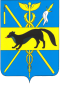 СОВЕТ НАРОДНЫХ ДЕПУТАТОВБОГУЧАРСКОГО МУНИЦИПАЛЬНОГО РАЙОНАВОРОНЕЖСКОЙ ОБЛАСТИРЕШЕНИЕ__________________________________________________________________от «24» 06. 2019 года № 148                                                                                                       г. БогучарО внесении изменений и дополненийв Устав Богучарского муниципального районаВоронежской областиВ соответствии с Федеральным законом от 06.10.2003 № 131 – ФЗ «Об общих принципах организации местного самоуправления в Российской Федерации», Федеральным законом от 21.07.2005 № 97 – ФЗ «О государственной регистрации уставов муниципальных образований», Совет народных депутатов Богучарского муниципального района Воронежской области р е ш и л:         1.Внести в Устав Богучарского муниципального района Воронежской области следующие изменения и дополнения: 	1.1. Пункт 5 части 1 статьи 9 изложить в следующей редакции:«5) Дорожная деятельность в отношении автомобильных дорог местного значения вне границ населенных пунктов в границах муниципального района, осуществление муниципального контроля за сохранностью автомобильных дорог местного значения вне границ населенных пунктов в границах муниципального района, организация дорожного движения и обеспечение безопасности дорожного движения на них, а также осуществление иных полномочий в области использования автомобильных дорог и осуществления дорожной деятельности в соответствии с законодательством Российской Федерации»	1.2. Пункт 5.1 части 1 статьи 9 изложить в следующей редакции:«5.1. Дорожная деятельность в отношении автомобильных дорог местного значения в границах населенных пунктов поселения и обеспечение безопасности дорожного движения на них, включая создание и обеспечение функционирования парковок (парковочных мест), осуществление муниципального контроля за сохранностью автомобильных дорог местного значения в границах населенных пунктов поселения, организация дорожного движения, а также осуществление иных полномочий в области использования автомобильных дорог и осуществления дорожной деятельности в соответствии с законодательством Российской Федерации»	1.3. Пункт 8 части 1 статьи 9 изложить в следующей редакции:«8) разработка и осуществление мер, направленных на укрепление межнационального и межконфессионального согласия, поддержку и развитие языков и культуры народов Российской Федерации, проживающих на территории муниципального района, реализацию прав коренных малочисленных народов и других национальных меньшинств, обеспечение социальной и культурной адаптации мигрантов, профилактику межнациональных (межэтнических) конфликтов». 1.4. Пункт 16 части 1 статьи 9 изложить в следующей редакции:«16) Участие в организации деятельности по накоплению (в том числе раздельному накоплению), сбору, транспортированию, обработке, утилизации, обезвреживанию, захоронению твердых коммунальных отходов на территориях Богучарского муниципального района.».1.5. Пункт 17 части 1 статьи 9 изложить в следующей редакции:«17) Утверждение схем территориального планирования муниципального района, утверждение подготовленной на основе схемы территориального планирования муниципального района документации по планировке территории, ведение информационной системы обеспечения градостроительной деятельности, осуществляемой на территории муниципального района, резервирование и изъятие земельных участков в границах муниципального района для муниципальных нужд, направление уведомления о соответствии указанных в уведомлении о планируемом строительстве параметров объекта индивидуального жилищного строительства или садового дома установленным параметрам и допустимости размещения объекта индивидуального жилищного строительства или садового дома на земельном участке, уведомления о несоответствии указанных в уведомлении о планируемом строительстве параметров объекта индивидуального жилищного строительства или садового дома установленным параметрам и (или) недопустимости размещения объекта индивидуального жилищного строительства или садового дома на земельном участке, уведомления о соответствии или несоответствии построенных или реконструированных объекта индивидуального жилищного строительства или садового дома требованиям законодательства о градостроительной деятельности при строительстве или реконструкции объектов индивидуального жилищного строительства или садовых домов на земельных участках, расположенных на соответствующих межселенных территориях, принятие в соответствии с гражданским законодательством Российской Федерации решения о сносе самовольной постройки, расположенной на межселенной территории, решения о сносе самовольной постройки, расположенной на межселенной территории, или ее приведении в соответствие с установленными требованиями, решения об изъятии земельного участка, не используемого по целевому назначению или используемого с нарушением законодательства Российской Федерации и расположенного на межселенной территории, осуществление сноса самовольной постройки, расположенной на межселенной территории, или ее приведения в соответствие с установленными требованиями в случаях, предусмотренных Градостроительным кодексом Российской Федерации.».	1.6. Пункт 30 части 1 статьи 9 изложить в следующей редакции:«30) Создание условий для развития сельскохозяйственного производства в поселениях, расширения рынка сельскохозяйственной продукции, сырья и продовольствия, содействие развитию малого и среднего предпринимательства, оказание поддержки социально ориентированным некоммерческим организациям, благотворительной деятельности и добровольчеству (волонтерству)».1.7. Дополнить часть 1 статьи 9.1 пунктом 14 следующего содержания:«14) Осуществление мероприятий по защите прав потребителей, предусмотренных Законом Российской Федерации от 7 февраля 1992 года N 2300-1 «О защите прав потребителей».».1.8. Часть 4 статьи 19 изложить в следующей редакции:«4.Порядок организации и проведения публичных слушаний определяется уставом Богучарского муниципального района и (или) нормативными правовыми актами Совета народных депутатов Богучарского муниципального района и должен предусматривать заблаговременное оповещение жителей Богучарского муниципального района о времени и месте проведения публичных слушаний, заблаговременное ознакомление с проектом муниципального правового акта, другие меры, обеспечивающие участие в публичных слушаниях жителей Богучарского муниципального района, опубликование (обнародование) результатов публичных слушаний, включая мотивированное обоснование принятых решений.».1.9. Пункт 2 части 7 статьи 41 изложить в следующей редакции:«2) Заниматься предпринимательской деятельностью лично или через доверенных лиц, участвовать в управлении коммерческой организацией или в управлении некоммерческой организацией (за исключением участия в управлении совета муниципальных образований субъекта Российской Федерации, иных объединений муниципальных образований, политической партией, профсоюзом, зарегистрированным в установленном порядке, участия в съезде (конференции) или общем собрании иной общественной организации, жилищного, жилищно-строительного, гаражного кооперативов, товарищества собственников недвижимости), кроме участия на безвозмездной основе в деятельности коллегиального органа организации на основании акта Президента Российской Федерации или Правительства Российской Федерации; представления на безвозмездной основе интересов Богучарского муниципального района в органах управления и ревизионной комиссии организации, учредителем (акционером, участником) которой является Богучарский муниципальный район, в соответствии с муниципальными правовыми актами Богучарского муниципального района, определяющими порядок осуществления от имени Богучарского муниципального района полномочий учредителя организации или управления находящимися в муниципальной собственности Богучарского муниципального района, акциями (долями участия в уставном капитале); иных случаев, предусмотренных федеральными законами.».2. Направить настоящее решение в Управление Министерства юстиции Российской Федерации по Воронежской области для государственной регистрации в порядке, установленном федеральным законом.3. Настоящее решение подлежит официальному опубликованию  в районной газете "Сельская новь"  после его государственной регистрации и вступает в силу после его официального опубликования.Председатель Совета народных депутатовБогучарского муниципального района                                    Ю.В. ДорохинаГлава Богучарского  муниципального района                                                                В.В.Кузнецов